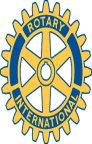 Rotary Club of Carleton Place         and Mississippi Mills       Meeting of January 4, 2010Six months ago, who would have thought of us starting out the New Year back in our old digs at the Heritage Inn, with our numbers dwindled by at least one, and maybe a couple more, yet enjoying a very good quality of meals selected individually, and looking forward to year of even more activity, good fellowship, and solid Rotary Service.  President Mike ushered in our first get together of 2010 with an enthusiastic encouragement to recruit new members, build up our ranks, and make this a banner year.  A step in the right direction was made by Rotarian Robert who started off the New Year by introducing Justin Provencal as his guest and  potential new member.  President Mike expressed condolences on behalf of the Club to Rotarian David McGlade., on the loss of his daughter, Jill Anne. The Club will be donating $100.00 to the Alwood Treatment Centre, at David’s request.  Out hearts go out to you David, and to your family.In a possible step ‘back to the future’, Mike levied a fine on Rotarian Alan for looking so good in a recent Humm photo…in the company of two attractive women – one a noted local author and activist, and the other a noted athlete of Olympic fame. A fine well levied.  Past President Marion reported that Jesse Gibson, the young man we had arranged to sponsor as our representative to RYLA (the annual youth leadership training camp), has phoned asking about the possibility of attending this year’s camp.  He was seriously ill last summer, and so couldn’t attend.  Having  recovered fully, he is getting his dibs in early, hoping to be reconsidered. RYLA is a powerful training opportunity for young people ages 18 to 25.  Each Rotary District runs such a week-long course every spring, and, with Rotarian Bernie’s active involvement, we have sponsored a young person’s attendance every year.Rotarian Alan then led us through a storied tour of the area between Carp and Almonte known as West Carleton.  With descriptions of two of the historic mansions that graced the landscape over the years, as well as some of the colorful characters who lived in them, along with vivid verbal images of the waterways, gardens, farms, and a walled-off cemetery, he reminded us of just how varied and interesting the local history and geography of our Mississippi Valley can be. Next Week:President Mike will be leading us in an in-depth discussion about, and planning for, getting new members.  In order to carry out our projects we are in great need of getting more service oriented helping hands…and it will give us even more opportunities for fun and fellowship than we currently enjoy.  Reminder:Dues are due.  That means getting a $70.00 cheque to Treasure Robert at your earliest convenience.